Združenie pestovateľov obilnínZáhradnícka 21, SK-811 07 Bratislava 1, SlovenskoAKTUÁLNE CENY A VÝVOJ NA TRHU OBILNÍN K 5.4. 2022● Futures ceny zrnín na burzách k 5.4.2022Kurz (NBS): EURO/USD: 1,1005 ▼ ; EURO/HUF: 369,15 ▲Trend: od posledného predošlého údaju: nárast ▲ ; resp. pokles ▼● Trhové ceny obilnín vo vybraných krajinách Európskej únieVysvetlivky:Vývoj trhovej ceny oproti predchádzajúcej hodnote: nárast ▲; pokles ▼; - (bez znaku) stagnácia / neporovnateľné. D – dodané; S – silo; DS – zo sila, na nákladnom aute; DP – z farmy, na nákladnom aute; DF – dodané prvému zákazníkovi, na nákladnom aute; FG – cena na farme; GEX – cena na burze obilia; FOB – „free on board“ (Incoterm) – voľné na palube; CIF – po zaplatení nákladov, poistenia a naloženia; N – neznáme miesto.● Ceny obilnín na Slovensku k 13.týždňu 2022 (v €uro/t)Vysvetlivky: Západ – kraje BA, TT, NR, TN; Stred – kraje BB, ZA; Východ – kraje PO, KE.Zdroje informácií: Ing. Cikatricis, Ing. Jakubička, Ing. Papp; Ing. Slocik; Ing. Krajanec.● Komentár	Svetová cena pšenice v ostatných marcových týždňoch mierne klesla, naopak stúpajú ceny kŕmnych obilnín. Medziročne stúpla cena pšenice o asi 70%, jačmeňa až o takmer 90% a u kukurice o približne 50%. Cena sóje je asi o 33% vyššia ako pred rokom a pohybuje sa okolo 598 €/t (US Mexický záliv). Svetové zásoby obilnín v hospodárskom roku 2021/22 mierne klesli (607 mil.ton), v rámci Európskej únie sú na úrovni 45 mil.t (z toho 13 mil.t pšenice, 20 mil.t kukurice a 4 mil.t jačmeňa). Od začiatku hospodárskeho roka (t.j. od 1.7.2021) vyviezli krajiny EÚ celkom 20,3 mil.t pšenice a pš.múky, 8 mil.t jačmeňa a jač.sladu a doviezli 12,1 mil.t kukurice, čo kopíruje objemy z predošlého roka, s náznakom mierneho poklesu. Padá výmenný kurz euro k US doláru (marec 2022: 1,10 €/USD) a rastie cena ropy (113 USD/barrel). V Európe od začiatku roka 2022 veľká časť hlavne južných oblastí pociťuje deficit vlahy (viď mapku) a sucho ohrozuje úrodu tohto roka aj v Rumunsku, vo Francúzsku, či Taliansku.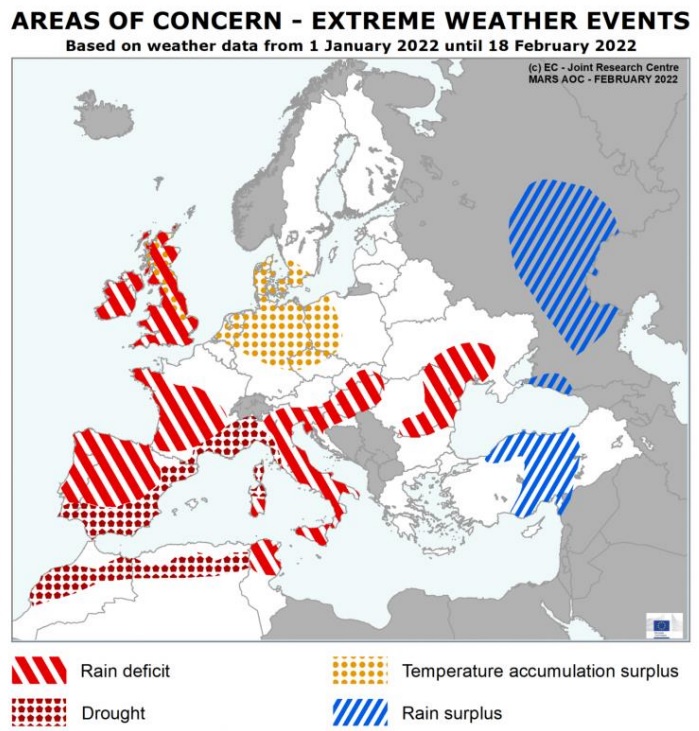 Svetové ceny obilnín (FOB) k 31.3. 2022:Pšenica: US SRW Mexický záliv: 385,00 €/t, FR Rouen (1.tr.): 378,00 €/t;Tvrdá pšenica: FR Port-la-Nouvelle: 452 €/t;Jačmeň: FR Rouen kŕmny: 378,00 €/t, Čierne more kŕmny: 369,00 €/t;Kukurica: US 3YC Mexický záliv: 312,00 €/t, FR Bordeaux: 348,00 €/t.Zdroje: Európska Komisia, portály búrz.Spracovala: Ing. Vladimíra Debnárová, tajomník Združenia pestovateľov obilnín.€uro/tonaPlatí ktrendPšenica potravinárskaPšenica potravinárskaPšenica potravinárskaPšenica potravinárskaMATIF Paríž368,00V.´22▼CBoT Chicago338,74V.´22▼BÉT Budapešť245,00IX.´22▼KBB Bratislava275,00V.´22-KukuricaKukuricaKukuricaKukuricaMATIF Paríž319,00VI.´22▼CBoT Chicago268,77V.´22▲BÉT Budapešť331,42V.´22▲KBB Bratislava240,00V.´22-Repka olejkaRepka olejkaRepka olejkaRepka olejkaMATIF Paríž943,25V.´22▼KBB Bratislava641,00V.´22-Trhové ceny obilnín v EÚ k 1.aprílu 2022, €uro/tona (bez DPH)Trhové ceny obilnín v EÚ k 1.aprílu 2022, €uro/tona (bez DPH)Trhové ceny obilnín v EÚ k 1.aprílu 2022, €uro/tona (bez DPH)Trhové ceny obilnín v EÚ k 1.aprílu 2022, €uro/tona (bez DPH)Trhové ceny obilnín v EÚ k 1.aprílu 2022, €uro/tona (bez DPH)Trhové ceny obilnín v EÚ k 1.aprílu 2022, €uro/tona (bez DPH)Trhové ceny obilnín v EÚ k 1.aprílu 2022, €uro/tona (bez DPH)Trhové ceny obilnín v EÚ k 1.aprílu 2022, €uro/tona (bez DPH)Trhové ceny obilnín v EÚ k 1.aprílu 2022, €uro/tona (bez DPH)Trhové ceny obilnín v EÚ k 1.aprílu 2022, €uro/tona (bez DPH)Trhové ceny obilnín v EÚ k 1.aprílu 2022, €uro/tona (bez DPH)Trhové ceny obilnín v EÚ k 1.aprílu 2022, €uro/tona (bez DPH)Trhové ceny obilnín v EÚ k 1.aprílu 2022, €uro/tona (bez DPH)Trhové ceny obilnín v EÚ k 1.aprílu 2022, €uro/tona (bez DPH)Trhové ceny obilnín v EÚ k 1.aprílu 2022, €uro/tona (bez DPH)pšenica potravinárskapšenica potravinárskapšenica potravinárskapšenica potravinárskapšenica potravinárskajačmeň kŕmnyjačmeň kŕmnyjačmeň kŕmnyjačmeň kŕmnyjačmeň kŕmnykukurica kŕmnakukurica kŕmnakukurica kŕmnakukurica kŕmnakukurica kŕmnaDEHamburg420,00▲DSDEHamburg386,00▲DSDEWurzburg387,50▼DSFRRouen--DPFRRouen--DPFRBordeaux--DPBEBrusel424,00▲DPBEBrusel408,00▲DPHUTransdanubia305,49▲FGHUTransdanub324,72▲FGHUTransdanub272,21-FGATViedeň355,00▲DSATWels395,00▲DSATViedeň348,00▲DSPLZachodni--DFPLSlaski--DFPLZachodni--DFROMutenia307,82▲DSCZPraha329,15▲DFCZPraha--DFSKBratislava286,36▲DPROMutenia337,53▼DSROMutenia250,62▼DSraž potravinárskaraž potravinárskaraž potravinárskaraž potravinárskaraž potravinárskaSKBratislava299,53▲DPSKBratislava--DPDEHamburg--DSpšenica kŕmnapšenica kŕmnapšenica kŕmnapšenica kŕmnapšenica kŕmnajačmeň sladovníckyjačmeň sladovníckyjačmeň sladovníckyjačmeň sladovníckyjačmeň sladovníckyCZPraha242,95▲DFDEHamburg417,50▲DSDEMannheim--DSATViedeň350,00▲DSHUBudapešť313,15▲DPCZPraha--DFpšenica tvrdápšenica tvrdápšenica tvrdápšenica tvrdápšenica tvrdáNLRotterdam406,50▼CIFFRRouen --DPESCordoba515,00▼DSATWels367,50▲DSPLZachodni--DFATViedeň--DSSKBratislava--DPSKBratislava---ITBologna522,50▲DFZápadStredVýchodPšenica potravinárskaPšenica potravinárskaPšenica potravinárskaPšenica potravinárskakvalita E370 - 380370 - 380300 - 320kvalita A360 - 370330 - 360kvalita B350 - 360300 - 320Pšenica kŕmna300 - 330300 - 350250 - 270Jačmeň sladovnícky240 - 280--Jačmeň kŕmny240 - 270300 - 350250 - 270Kukurica na zrno300 - 320320 - 350-